Папка передвижка для родителей на тему "Осень"Задачи: 
- учить детей называть приметы осени, изменения в погоде, использовать для осени образные слова и выражения;
- расширять кругозор детей о природных изменениях осенью, о жизни птиц и диких животных;
- провести веселые прогулки малышей с родителями;
- знакомство с приметами, стихами об осени;
- воспитывать внимание, любовь к природе, заботливое отношение к животным, птицам, положительные качества характера.
На смену тёплого и солнечного лета приходит осень. И перед родителями, встаёт вопрос — как рассказать детям про осень? Осень - пора золотая и грустная, но только не для детей! Взмывает в небо ворох оранжевых листьев и задорный смех провожает тепло и палящее солнце до следующего года. Ребенку все равно, осень это или весна, или еще каким-то мудреным словом все это называется, он хочет играть и веселиться.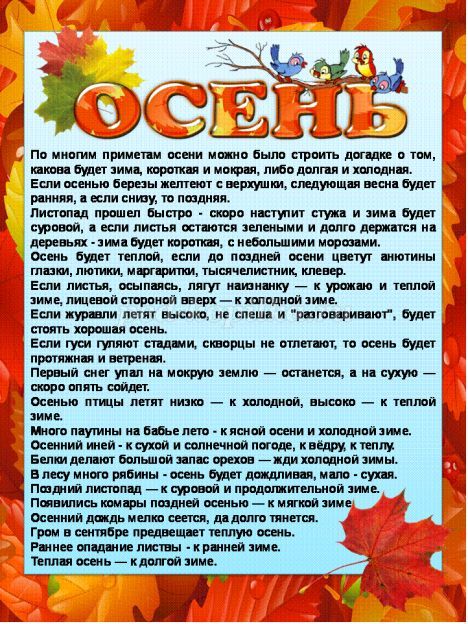 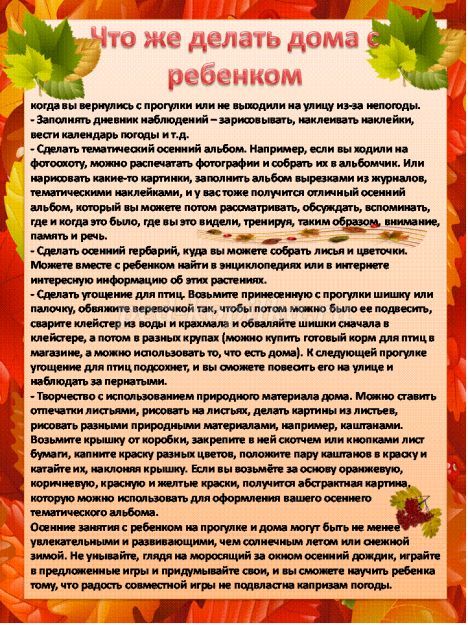 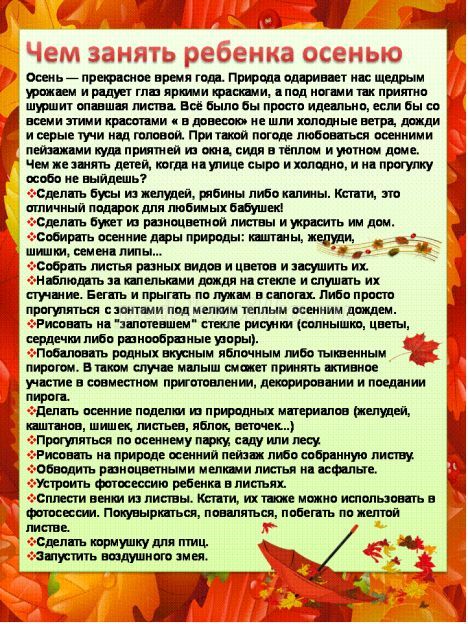 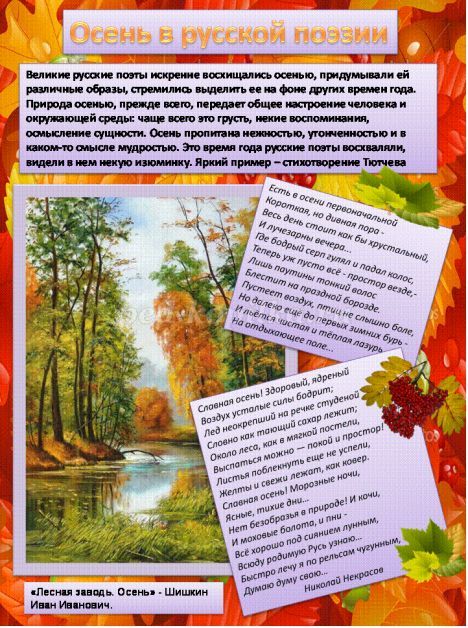 